Prezydent Miasta Pruszkowa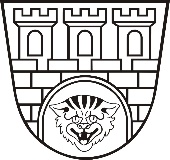 Zarządzenie nr  78/2022Prezydenta Miasta Pruszkowaz dnia 5 kwietnia 2022w sprawie ogłoszenia otwartego konkursu ofert na realizację zadań w obszarze edukacji zdrowotnej dla różnych grup społecznych.Na podstawie na podstawie art. 7 ust 1 ppkt.19, art. 26, art. 30 ust. 1 ustawy z dnia 8 marca 1990r.  o samorządzie gminnym (t.j. Dz.U. 2022 poz. 559), art. 14 w związku z art. 13 pkt. 3 ustawy z dnia 11 września 2015 r. o zdrowiu publicznym (t.j. Dz. U. z 2021r. poz. 1956 ze zm.), w związku z art. 221 Ustawy z dnia 27 sierpnia 2009r. o finansach publicznych (t.j. Dz. U. z 2021 r. poz. 305 ze zm. ) oraz art.4¹ ust.1 pkt.1 Ustawy z dnia 26 października 1982r o wychowaniu w trzeźwości i przeciwdziałaniu alkoholizmowi (t.j. Dz. U. z 2021 r. poz. 1119 ze zm.), Uchwały nr LV.527.2022 Rady Miasta Pruszkowa z dnia 31 marca 2022 r w sprawie uchwalenia Gminnego Programu Profilaktyki i Rozwiązywania Problemów Alkoholowych oraz Przeciwdziałania  Narkomanii dla Miasta Pruszkowa na lata 2022 - 2025 zarządzam, co następuje:§ 1Ogłaszam otwarty konkurs ofert na realizację zadań publicznych z zakresu zdrowia publicznego w obszarze edukacji zdrowotnej dla różnych grup społecznych realizowanych w 2022 r.§ 2Warunki konkursu oraz rodzaje zadań publicznych zleconych do realizacji określają załączniki nr 1, 2, 3, 4, 5 oraz nr 6 do zarządzenia.  § 3Wykonanie tego zarządzenia powierzam Miejskiemu Ośrodkowi Pomocy Społecznej w Pruszkowie.§ 4Zarządzenie podlega publikacji w Biuletynie Informacji Publicznej Urzędu Miasta Pruszkowa oraz na stronie internetowej Miejskiego Ośrodka Pomocy Społecznej w Pruszkowie.§ 5Zarządzenie wchodzi w życie z dniem podpisania.Paweł MakuchPrezydent Miasta Pruszkowa 